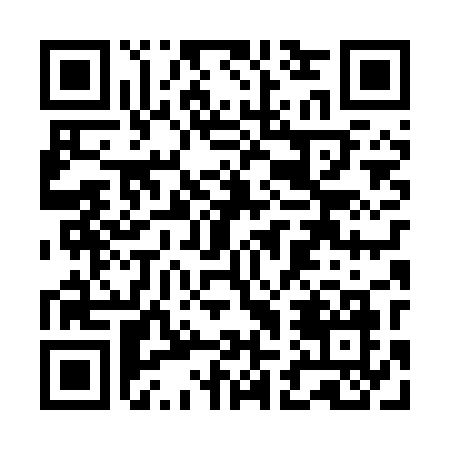 Prayer times for Mlodzawy Male, PolandWed 1 May 2024 - Fri 31 May 2024High Latitude Method: Angle Based RulePrayer Calculation Method: Muslim World LeagueAsar Calculation Method: HanafiPrayer times provided by https://www.salahtimes.comDateDayFajrSunriseDhuhrAsrMaghribIsha1Wed2:505:1212:355:417:5910:112Thu2:475:1112:355:428:0010:143Fri2:435:0912:355:438:0210:174Sat2:405:0712:355:448:0310:205Sun2:375:0512:355:458:0510:236Mon2:335:0412:355:468:0610:257Tue2:305:0212:355:478:0810:288Wed2:265:0012:345:488:0910:319Thu2:234:5912:345:498:1110:3510Fri2:204:5712:345:498:1210:3811Sat2:194:5612:345:508:1410:4112Sun2:184:5412:345:518:1510:4213Mon2:184:5312:345:528:1710:4314Tue2:174:5112:345:538:1810:4415Wed2:174:5012:345:548:2010:4416Thu2:164:4812:345:558:2110:4517Fri2:164:4712:345:558:2210:4518Sat2:154:4612:345:568:2410:4619Sun2:154:4412:355:578:2510:4720Mon2:144:4312:355:588:2710:4721Tue2:144:4212:355:598:2810:4822Wed2:134:4112:355:598:2910:4823Thu2:134:4012:356:008:3010:4924Fri2:134:3912:356:018:3210:5025Sat2:124:3812:356:028:3310:5026Sun2:124:3712:356:028:3410:5127Mon2:124:3612:356:038:3510:5128Tue2:114:3512:356:048:3710:5229Wed2:114:3412:356:048:3810:5330Thu2:114:3312:366:058:3910:5331Fri2:104:3212:366:068:4010:54